Отдел идеологической работы, культуры и по делам молодежиБарановичская ЦРБ Детский абонемент отдела обслуживания и информации Барановичской ЦРБ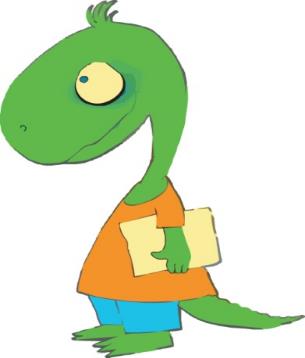 Детский библиотечный вестник             о новинках книгоиздания 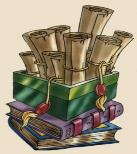 за II кв. Новая Мышь, 2022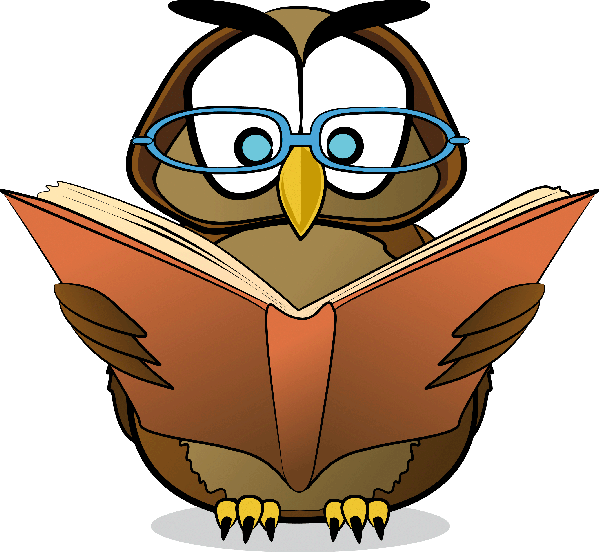 Детский библиотечный вестник «БиблиоЗаврик»информирует юных читателей, а так же их родителейо новинках книгоизданияна детском абонементеБарановичской центральной районной библиотекив апреле - июне 2022 года.Читайте с удовольствием!(Библиографическая информация)                                                                    2022, июнь	Составитель: Филиппова Я.В.225331, Брестская обл.,                                                              Барановичский р-н,                  д. Н.Мышь, ул. Парковая, 1.                                                                                                                         тел.: 40-37-01110 пытанняў пра беларусаў : [для малодшага школьнага ўзросту / аўтар праекта і тэкста А. Бадак ; мастак М. Дайлідаў]. —  Мінск : Мастацкая літаратура, 2021. — 34, [2] с. — (100 пытанняў пра Беларусь).До2Авласенко, Г. П. Эти невероятные плоды. Плодово-ягодные и орехоплодные культуры : [для среднего и старшего школьного возраста] / Г. П. Авласенко. — Минск : Белорусская Энциклопедия, 2021. — 70, [1] с. — (Белорусская детская энциклопедия).До3Архипов, А. Ю. Автомобили : 3D-энциклопедия / [А. Ю. Архипов]. — Минск : Харвест, 2021. — 45, [2] с. + 1 стерео-очки. — (Книга - в подарок!).До4Богатыри и витязи Русской земли [Звукозапись] : былины в пересказе для детей / читает Татьяна Телегина. — Москва : АРДИС, 2008. — 1 диск ( 5 ч. 33 мин.). — (Детская аудиокнига).До5Богданова, Л. Будь здоров, Вася! : для детей среднего школьного возраста / Лина Богданова. — Минск : Народная асвета, 2022. — 103 с. — (В контакте).До6Большая книга головоломок, ребусов и загадок : [для младшего школьного возраста / составитель А. А. Спектор]. — Минск : Харвест, 2020. — 159 с.До7Боровская, И. К. Я читаю сам! Рассказы для начинающих читателей : [для дошкольного и младшего школьного возраста / Боровская И. К. — Минск : Харвест, [2022]. — 63 с.До8Волшебные сказки [Звукозапись] : Детям от 4 до 8 лет / читают: А. Баталов, В. Гафт, И. Муравьева, К. Румянова, М. Ульянов. — Москва : Ардис : Два жирафа, 2010. — 1 электр. оптич. диск (CD-ROM) (вр. звуч. 2 ч. 29 мин.)До9Габеева, Н. Животные-малютки. Кто на свете меньше всех? : [для старшего дошкольного и младшего школьного возраста] / Наталья Габеева ; художник Наталья Габеева. — 2-е изд. — Москва : Настя и Никита, 2018. — 16, [8] с. — (Настя и Никита).До10Габеева, Н. Птички-невелички. Кто на свете меньше всех? : [для старшего дошкольного и младшего школьного возраста] / Наталья Габеева ; художник Наталья Габеева. — 2-е изд. — Москва : Настя и Никита, 2019. — 23, [1] с. — (Настя и Никита). До11Гончарова, А. И. Еня и Еля. Волшебные бусины : сказки, которые помогают: делать подарки, проявлять заботу, развивать воображение.. / Анна Гончарова ; автор поделок из бисера Мария Арсеньева ; художник Ольга Чумичева ; фотограф Илья Арсеньев. — Москва : ООО ТД "Белый город", 2014. — 47 с. — (Сказки и рассказы о животных). До12Грабчикова, Е. С. ФразеоСОБАКИзмы : фразеологизмы о собаках / Елена Грабчикова ; [художник Е. Шакаль]. — Минск : Народная асвета, 2022. — 35, [4] с. — (Умное развитие). До13Грабчикова, Е. С. Школьный словарь ударений / Е. С. Грабчикова ; [художник О. В. Гуцол]. — Минск : Народная асвета, 2020. — 270 с. — (Школьные словари). До14Драконы и легенды : [для среднего и старшего школьного возраста / Ю. А. Дунаева ; составитель серии В. А. Карачев ; иллюстрации Т. В. Канивец]. — Санкт-Петербург : Балтийская книжная компания, 2020. — 94, [1] с. — (Узнай мир. Мифология).До15Ермак, А. В. Готовимся к ЦТ по химии / А. В. Ермак. — Минск : Народная асвета, 2022. — 103 с. — (Абитуриенту). До16Ермакович, Д. И. Первая энциклопедия для девочек : для дошкольного и младшего школьного возраста / [Д. И. Ермакович, Е. С. Чайка]. — Минск : Харвест, печ. 2021 (макет 2022). — 159 с. До17Жвалевский, А. В. Мы в космосе : как человек шел к звездам / Андрей Жвалевский ; иллюстрации Федора Владимирова. — Москва : Пешком в историю, 2021. — 83, [1] с. — (Мир вокруг нас). До18Конституция Республики Беларусь : c изменениями и дополнениями, принятыми на республиканских референдумах 24 ноября 1996 г., 17 октября 2004 г. и 27 февраля 2022 г. — Минск : Национальный центр правовой информации Республики Беларусь, 2022. — 77, [2] с.До19Кто сильнее всех : [русская народная сказка / обработка С. Кузьмина ; художники Владимир и Ирина Пустоваловы]. — Минск : Книжный Дом, печ. 2020 (сор. 2021). — [10] с., включая обложку. — (Читаем по слогам).До20Лиса и журавль : [русская народная сказка / обработка С. Кузьмина ; художники В. Чайчук и А. Ткачук]. — Минск : Книжный Дом, печ. 2020 (сор. 2021). — [10] с., включая обложку. — (Читаем по слогам).До21Мерников, А. Г. Детская энциклопедия техники : [для чтения взрослыми детям / А. Г. Мерников]. — Минск : Харвест, печ. 2021 (макет 2022). — 207 с. — (Детская военная энциклопедия).До22Обыкновенная книга про необыкновенное все : [сказка по мотивам разных историй обо всем на свете / ОО "Белорусская ассоциация социальных работников" ; Минский клубный дом "Открытая душа" ; иллюстрации М. Тиханович]. — Минск : OO "Белорусская ассоциация социальных работников", 2020. — [32] с., включая обложкуДо23Суматохина, О. И. Космос : 3D-энциклопедия / [О. И. Суматохина]. — Минск : Харвест, [2021]. — 47 с. + 1 стерео-очки До24Теремок : [русская народная сказка / обработка С. Кузьмина ; художники В. Чайчук и А. Ткачук]. — Минск : Книжный Дом, печ. 2020 (сор. 2021). — [10] с., включая обложку. — (Читаем по слогам). До25Токарева, И. А. Энциклопедия юного ученого : [для детей младшего и среднего школьного возраста] / Ирина Токарева ; [художник Н. Иванчик]. — Минск : Народная асвета, 2022. — 63, [1] с. — (Школьная Энциклопедия). До26Трафимова, Г. В. Ребятам о собаках : книга для детей младшего школьного возраста / Г. В. Трафимова, С. А. Трафимов. — Минск : Народная асвета, 2022. — 48 с. — (Рассказы Деда Природоведа). До27Тышко, А. Э. Динозавры : 3D-энциклопедия / [А. Э. Тышко]. — Минск : Харвест, [2021]. — 47 с. + 1 стерео-очки До28Удивительные места нашей планеты : [школьный путеводитель / А.Ю. Афонькин ; [иллюстрации А. В. Солоделовой]. — Санкт-Петербург : БКК, 2020. — 92, [3] с. — (Узнай мир). До29Удивительные насекомые [Звукозапись] : [музыкальный спектакль] / автор текста : Н. Манушкина ; автор-сост. и реж.-постан. Е. Качур ; роли исполн. : Т. Аведикова, Д. Столбцов. — Москва : Детское издательство "Елена", 2003. — 1 электроный оптический диск (CD) (время звучания 55 мин. 35 сек.). — (Аудиоэнциклопедия). — (Путешествие в страну знаний). — (Привет, я - Чевостик). До30Царская книга сказок : для чтения взрослыми детям. — Минск : Харвест, [2021]. — 287, [1] с. До31Чайка, Е. С. Самая нужная книга для самых маленьких : [для дошкольного возраста / Е. С. Чайка, Н. В. Бабина]. — Минск : Харвест, 2021. — 95 с. — (Первая развивающая книга малыша). До32Чудеса природы : [для среднего и старшего школьного возраста] / [Афонькин С.Ю. ; иллюстрации А.А.Солоделовой]. — Санкт-Петербург : БКК, 2020. — 92, [3] с. : ил. — (Узнай мир). До33Чудеса света. — Минск : Харвест, [2021]. — 191 с. — (Отличная энциклопедия). До34Щедрина, Т. В. В помощь педагогу монтессори-группы : из опыта работы / Т. В. Щедрина, Л. А. Близнец. — Минск : Народная асвета, 2022. — 69, [2] с. До35Ядовитые растения и животные : [для среднего и старшего школьного возраста] / Афонькин Сергей Юрьевич ; [иллюстрации А. В. Солоделовой]. — Санкт-Петербург : БКК, 2020. — 76, [3] с. — (Узнай мир). ДоХУДОЖЕСТВЕННАЯ ЛИТЕРАТУРАХУДОЖЕСТВЕННАЯ ЛИТЕРАТУРАХУДОЖЕСТВЕННАЯ ЛИТЕРАТУРА1Андэрсен, Х. К. Свінапас : казка / Х. К. Андэрсен ; [пераклад з рускай і апрацоўка М. Пазнякова ; мастак Арыка Тасуа]. — Мінск : Народная асвета, 2022. — 20 с. — (Замежная класіка — дзецям). До2Аўласенка, Г. П. Таямніцы назваў : тапанімічныя казкі / Генадзь Аўласенка ; [мастак А. Аракчэева]. — Мінск : Звязда, 2022. — 110, [1] с. До3Багдановіч, Л. У. Скарбы зямлі беларускай : казкі / Лёля Багдановіч ; [мастак С. І. Стахоўская]. — Мінск : Звязда, 2022. — 36, [2] с. До4Генры, О. Правадыр Чырванаскурых : [апавяданне / О. Генры ; [пераклад з рускай М. М. Чарняўскага ; мастак С. Л. Рыжыкава]. — Мінск : Народная асвета, 2022. — 31 с. — (Замежная класіка — дзецям).До5Карлюкевіч, А. Пясочнае мора : казкі і апавяданні / Алесь Карлюкевіч ; [мастак А. А. Карповіч]. — Мінск : Звязда, 2022. — 60, [3] с.До6Ліпскі, У. С. Цімох Вохвох : аповесць-казка пра хлопчыка, ад якога аднойчы ўцёк мабільнік / Уладзімір Ліпскі ; [мастак С. І. Стахоўская]. — Мінск : Народная асвета, 2022. — 35 с. — (Казкі для вундэркіндаў). До7Марчук, Г. В. Прыгоды ката Фокуса : казкі / Георгій Марчук ; [ілюстрацыі В. В. Дударэнкі]. — Мінск : Мастацкая літаратура, 2022. — 69, [2] с. До8Матвіенка, А. Я. Як сябры будавалі човен : казка з заданнямі / Анатоль Матвіенка, Алена Стэльмах ; [мастак Я. Л. Мяльніцкі]. — Мінск : Беларусь, 2021. — 46, [1] с. До9Мікалаеў, Д. М. Калядныя цуды : [для дашкольнага і малодшага школьнага ўзросту] / Дзмітрый Мікалаеў ; [маста А. І. Балыш]. — Мінск : Беларусь, 2021. — 22, [1] с. До10Пазнякоў, М. Канцэрт : паэтычны зборнік / Міхась Пазнякоў ; [мастак Д. А. Чарняўская]. — Мінск : Звязда, 2021. — 93, [2] с. До11Пазнякоў, М. Сынок : апавяданні і казкі / Міхась Пазнякоў ; [мастак П. А. Дубаневіч]. — Мінск : Беларусь, 2021. — 142, [1] с. До12Стэльмах, А. А. Супоўніца Міла : казка / Алена Стэльмах ; [мастак К. У. Першына]. — Мінск : Звязда, 2022. — 61, [2] с.До13Фралова, І. М. Вясковыя вакацыі : вершы і апавяданні / Іна Фралова ; [мастак В. А. Фралова]. — Мінск : Беларусь, 2021. — 126, [1] с. До14Хадасевіч-Лісавая, К. С. Сакрэты аднаго каралеўства : казка / Кацярына Хадасевіч-Лісавая ; [мастак А. І. Балыш]. — Мінск : Звязда, 2022. — 53, [2] с. — (Казкі кніжнай феі). До15Хадасевіч-Лісавая, К. С. Таямніца зачараванага балота : казачная аповесць / Кацярына Хадасевіч-Лісавая ; мастак Юля Давыдава. — Мінск : Мастацкая літаратура, 2021. — 197, [2] с. До16Хамянок, А. У. Італьянскае падарожжа. Чао, лета! : аповесць / Аляксандра Хамянок ; [мастак А. А. Ткачова]. — Мінск : Народная асвета, 2022. — 230, [1] с. — (Тусоўка.by). До17Чарняўскі, М. Страла Расамахі; Вогнепаклоннікі : нарысы / Міхась Чарняўскі. — Мінск : Беларусь, 2021. — 142, [1] с. До18Чароўная краіна : [казкі / пераклад з рускай мовы і літаратурная апрацоўка: А. Емяльянаў-Шыловіч, М. Адамчык ; мастак В. Чайчук]. — Мінск : Харвест, 2018. — 239 с. — (Серыя "Кніга-падарунак"). До19Агинская, Е. Н. Малышкина школа : [стихи / Е. Н. Агинская ; художник А. Михайлова]. — Смоленск : Русич, 2020. — 63 с. — (Чтение для малышей). — (Малютка).До20Андерсен, Х. К. Сказки и истории [Звукозапись]
 : аудиокнига / Ханс Кристиан Андерсен ; читают Вячеслав Герасимов, Валентина Кузнецова. — Москва : АРДИС, [2002-2009]. — 1 диск (9 ч. 40 мин.). — (Детская аудиокнига).До21Бажов, П. П. Каменный цветок; Малахитовая шкатулка; Медной горы хозяйка [Звукозапись] : сказки / П. П. Бажов ; читают Вячеслав Герасимов. — Москва : АРДИС, 2010. — 1 диск (6 ч. 25 мин.). — (Детская аудиокнига).До22Бахнова, С. В. Зайкины весенние сказки : [для дошкольного и младшего школьного возраста] / Светлана Бахнова ; [художник Е. П. Седлюковская]. — Минск : Народная асвета, 2022. — 32 с. — (Умное развитие). До23Бахнова, С. В. Зайкины зимние сказки : [для дошкольного и младшего школьного возраста] / Светлана Бахнова ; [художник Е. П. Седлюковская]. — Минск : Народная асвета, 2022. — 31, [1] с. — (Умное развитие). До24Богданова, Л. Детектив Дэн и К° : [для среднего школьного возраста] / Лина Богданова ; [художник В. А. Дубовец]. — Минск : Народная асвета, 2022. — 148, [2] с. — (Тусовка.by). До25Богданова, Л. Кругосветное путешествие двух заклятых врагов и одной мелкой вредины : повесть, рассказы / Лина Богданова. — Минск : Беларусь, 2022. — 157, [2] с. ББК 84(4Беи)6-4  (Д)До26Богданова, Л. Наследство по собственному желанию : роман / Лина Богданова. — Минск : Беларусь, 2022. — 197, [2] с. До27Большая книга приключений : [для среднего школьного возраста] / [Д. Макдональд, Е. Агинская, Э. Т. А. Гофман, и др. ; перевод А. Жеребилова, В. Найдёнова, И. В. Яснецовой ; художник В. Чайчук, О. Ковалева]. — Смоленск : Русич, 2021. — 539, [1] с. — (Книга-подарок). До28Бонд, М. Медвежонок Паддингтон. Приключения начинаются : [повести / Майкл Бонд ; [перевод с английского А. Глебовской, К. Сиверцевой ; иллюстрации Пегги Фортнум]. — Санкт-Петербург : Азбука : Азбука-Аттикус, 2018. — 542, [1] с. До29Бонзельс, В. Приключения пчелки Майи [Звукозапись]
 : аудиокнига / Вальдемар Бонзельс ; читает Надежда Винокурова ; перевод с немецкого Марии Вайсбейн ; музыка Геннадия Медведева. — Москва : Ардис, 2012. — 1 диск (4 часа 5 мин 49 с). — (Детская аудиокнига). До30Булычев, К. Гостья из будущего. Сто лет тому вперёд [Звукозапись]
 : аудиокнига / Кир Булычев ; читает Алла Човжик. — Москва : Ардис, 2016. — 1 звуковой диск (9 часов 9 минут). — (Детская аудиокнига). До31Бундур, О. С. Без папы скучаю / Олег Бундур ; художник Владимир Загоров. — Санкт-Петербург : [Гриф], 2018. — 79 с. До32Вашкевич, Э. В. Кубики судьбы : повесть / Эльвира Вашкевич ; [художник Тazianna]. — Минск : Народная асвета, [2020]. — 156, [2] с. — (Тусовка.by). До33Вашкевич, Э. В. Уроки словесности : повесть / Эльвира Вашкевич ; [предисловие Л. Анцух]. — Минск : Четыре четверти, 2022. — 112 с. До34Водопьянов, М. В. Юрий Гагарин — космонавт-1 : рассказы / Михаил Водопьянов ; художник Е. И. Селезнев. — Москва : Детская литература, [2021]. — 30, [2] с. — (Детям о великих людях России). До35Волков, А. М. Волшебник Изумрудного города; Урфин Джюс и его деревянные солдаты; Семь подземных королей : [сказочные повести / Александр Волков ; [художник А. Шахгелдян]. — Смоленск : Русич, 2019. — 638, [1] с. — (Сказочная карусель). До36Габова, Е. В. Плыли облака : повести / Елена Габова. — Москва : Аквилегия-М, 2022. — 285, [2] с. — (Современная проза).До37Гончарова, А. С. Еня и Еля. Зимние истории : сказки, которые помогают / Анна Гончарова ; художник Ольга Чумичёва. — Москва : Белый город, 2014. — 48 с. — (Сказки и рассказы о животных).До38Гушинец, П. Сонино детство : рассказы / Павел Гушинец ; [художник М. Э. Мицкевич]. — Минск : Звязда, 2022. — 38, [2] с.До39Емец, Д. А. Таня Гроттер и золотая пиявка [Звукозапись]
 : аудиокнига / Дмитрий Емец ; читает Алла Човжик. — Москва : Ардис, 2016. — 1 электронный оптический диск (CD-ROM). — (Таня Гроттер). — (Детская аудиокнига).До40Емец, Д. А. Таня Гроттер и исчезающий этаж [Звукозапись]
 : [роман] / Дмитрий Емец ; читает : А. Човжик. — Москва : Ардис, 2014. — 1 звуковой диск (10 ч.). — (Таня Гроттер). — (Детская аудиокнига). До41Емец, Д. А. Таня Гроттер и трон древнира [Звукозапись]
 / Дмитрий Емец ; читает Алла Човжик. — Москва : Ардис, 2016. — 1 электронный оптический диск (CD-ROM). — (Таня Гроттер). — (Детская аудиокнига). До42Иващенко, Л. А. Путешествие на остров Красная книга : [сказка / Людмила Иващенко ; [художник Л. А. Иващенко]. — Минск : Беларусь, 2021. — [15] с.До43Какие бывают профессии : [для дошкольного возраста / составитель С. Кузьмин ; стихи В. Лясковского ; художник В. Чайчук]. — [Минск : Книжный Дом, 2021]. — [11] с., включая обложку. — (Дошкольное обучение). — (Первые уроки).До44Карлссон, А. Птица высокого полета : иронический детектив / Анна Карлссон. — Минск : Четыре четверти, 2022. — 238, [1] с. — 240 с. — (Женские судьбы). До45Карнаухова, И. А. Угол зрения : рассказы / Ирина Карнаухова ; [художник Арика Тасуа]. — Минск : Народная асвета, 2022. — 45, [1] с. — (Тусовка.by). До46Квилория, В. Т. Уничтожить любой ценой : [юмористический рассказ] / Валерий Квилория ; [художник О. Гуцол]. — Минск : В. Т. Квилория, 2022. — 63, [1] с.До47Климкович, С. В. Магический телепорт : повесть-фэнтези / Сергей Климкович ; [иллюстрация на обложке Виктора и Алисы Чайчук]. — Минск : Книжный Дом : Литера Гранд, [2022]. — 255 с. — (Невероятные истории).До48Королевство сказок : [для чтения взрослыми детям / перевод В. Найденова, А. Ганзен ; художник В. Чайчук]. — Смоленск : Русич, 2021. — 226, [13] с. — (Книга-подарок). До49Короленко, В. Г. Дети подземелья [Звукозапись]
 : [повесть / В. Г. Короленко ; читает Владимир Левашев ; [звукорежиссеры: Е. Ланцова, С. Нечитайло]. — Москва : Ардис, 2014. — 1 электр. оптич. диск. — (Детская аудиокнига). До50Кто живет в деревне : [для дошкольного возраста / составитель С. Кузьмин ; стихи В. Лясковского ; художник В. Чайчук]. — Минск : Книжный Дом, печ. 2021 (cop. 2022). — [10] с., включая обложку. — (Дошкольное обучение). — (Первые уроки). До51Краснова-Гусаченко, Т. И. Край родной, любимый : стихи для детей / Тамара Краснова-Гусаченко ; [художник Л. В. Голубец]. — Минск : Беларусь, 2021. — 263 с.До52Крымов, Е. Вундеркинды тоже плачут : повесть / Егор Крымов ; [иллюстрация на обложке Виктора и Алисы Чайчук]. — Минск : Книжный Дом : Литера Гранд, 2022. — 254, [1] с. — (Школьный детектив).До53Крюкова, Т. Ш. Двери города книг : [приключенческий роман / Тамара Крюкова ; [художник Д. Алексеев]. — Москва : Аквилегия-М, 2021. — 360, [2] с.До54Кряжева, С. П. Наш друг Мурзяцараптор : рассказы / Светлана Кряжева ; [художник А. А. Ткачева]. — Минск : Народная асвета, 2022. — 31 с. — (Библиотека Асветика). До55Ксенофонтова, Л. Выходи со мной играть : повесть / Лада Ксенофонтова ; [иллюстрация на обложке Виктора и Алисы Чайчук]. — Минск : Книжный дом : Литера Гранд, 2022. — 255 с. — (Большая переменка). До56Ксенофонтова, Л. Шпаргалки в подушке : повесть / Лада Ксенофонтова ; [иллюстрация на обложке Виктора и Алисы Чайчук]. — Минск : Книжный дом : Литера Гранд, печ. 2021 (макет 2022). — 254, [1] с. — (Большая переменка).До57Лермонтов, М. Ю. Стихи и поэмы : [для среднего школьного возраста] / М. Ю. Лермонтов ; художник Георгий Юдин ; [вступительная статья В. А. Мескина]. — Москва : Махаон : Азбука-Аттикус, 2020. — 189, [2] с. — (Чтение — лучшее учение).До58Линдгрен, А. Рони, дочь разбойника : повесть-сказка / Астрид Линдгрен ; [перевод со шведского Л. Лунгиной ; художник И. Викланд]. — Санкт-Петербург : Азбука, [2022]. — 204, [4] с. — (Наши любимые книжки).До59Лондон, Д. Путешествие на Снарке [Звукозапись] : аудиокнига / Джек Лондон ; исполняет Пётр Каледин. — Москва : Звуковая книга, [2007]. — 1 звуковой диск (08 часов 26 мин 00 сек). — (Звуковая книга).До60Малышкина, О. В. Брысь, или Приключения одного м. н. с. : [приключенческая повесть / Ольга Малышкина ; [художник О. Кагальникова]. — Москва : Аквилегия-М, 2019. — 211, [4] с. — (Невероятные приключения Брыся в пространстве и времени).До61Матюшкина, Катя Читаем, считаем и развиваем мышление с котом да Винчи : [для дошкольного возраста] / Катя Матюшкина ; [редактор И.Апрелева ; худож. редактор Ю.Межова]. — Москва : Издательство АСТ, 2021. — 61, [1] с. — (Кот да Винчи и школа гениев).До62Мельников, А. Л. Фотографические приключения Тимофея Пленкина : повесть / Анатолий Мельников ; [художник О. П. Красницкая]. — Минск : Звязда, 2022. — 310, [1] с.До63Меркулов, А. Сказки ежа Афанасия : [сказки / Антон Меркулов ; иллюстрации Алёны Хозиной. — Москва : Альпина Паблишер, 2022. — 31 с. До64Мерхасина, С. Абонент временно отдыхает : [рассказ / Мерхасина Светлана ; [иллюстрации С. Мерхиной]. — Москва : Альпина Паблишер, 2022. — [31] с. До65Миус, Ж. В. Рыцарь кастрюли с шумовкой : [для детей дошкольного и младшего школьного возраста] / Жанна Миус ; [художник О. И. Михеенко]. — Минск : Беларусь, 2022. — 51, [4] с.До66Могилевская, С. А. Марка страны Гонделупы : [для младшего школьного возраста] / Софья Могилевская ; художник Виктор Янаев. — Москва : ЭКСМО, 2021. — 197, [3] с. — (Детвора).До67Мурлева, Жан-Клод Похождения Мемека-музыканта : [роман / Жан-Клод Мурлева ; перевод с французского Надежды Бунтман ; иллюстрации Виктории Поповой. — Москва : Альбус корвус : ALBUS CORVUS, 2016. — 141, [4] c.До68Носов, Н. Н. Веселая семейка : повесть / Николай Носов ; художник Иван Семёнов ; [вступительная статья А. Филатова]. — Издание И. П. Носова. — Москва : Махаон : Азбука-Аттикус, 2021. — 109, [2] с. — (Чтение — лучшее учение).До69Одинцова, Л. Моя комплексная сестра : повесть-сказка / Людмила Одинцова ; [иллюстрации автора]. — Минск : Мастацкая літаратура, 2022. — 133, [1] с.До70Перлова, Е. Дай мне руку : [повесть] / Евгения Перлова. — [Москва] : Аквилегия-М, [2022]. — 157, [2] с. — (Современная проза).До71Пришвин, М. М. Кладовая солнца [Звукозапись] : рассказы о родной природе / Михаил Пришвин ; читает Станислав Федосов. — Москва : Ардис, 2012. — 1 электрон. опт. диск (CD-ROM) (общ. вр. звуч. 4 ч. 39 мин.). — (Детская аудиокнига). До72Пустильник-Марчук, Н. Г. Ночные сказки Полесья : [для среднего и старшего школьного возраста] / Наталья Пустильник-Марчук ; [художник Л. Д. Климова]. — Минск : Беларусь, 2021. — 140, [3] с. До73Рэде, П. Прогулка с  драконом : [повесть / Патриция Рэде ; [перевод с английского Л. Яхтина ; художник Юлия Журавлёва]. — Санкт-Петербург : Акварель : Книжная лаборатория, 2020. — 206, [1] с. — (Читают все). До74Рэде, П. Сделка с драконом : [повесть / Патриция Рэде ; [перевод с английского Л. Яхтина ; художник Екатерина Дедова]. — Санкт-Петербург : Акварель : Книжная лаборатория, 2020. — 207, [1] с. — (Читают все). До75Рэде, П. Секрет для дракона : [повесть / Патриция Рэде ; [перевод с английского Л. Яхтина ; художник Юлия Журавлёва]. — Санкт-Петербург : Акварель : Книжная лаборатория, 2020. — 206, [1] с. — (Читают все). До76Сказки : [для чтения взрослыми детям]. — Минск : Харвест, 2021. — 378, [5] с.До77Сотников, В. М. Ключи от Поля Чудес : [детективная повесть / Владимир Сотников ; [художник С. Берлина]. — Москва : Аквилегия-М, 2018. — 276, [3] с. — (Шито-крыто).До78Сучкова, Т. А. Необычайные приключения на острове Плаксита : [для детей дошкольного и младшего школьного возраста] / Татьяна Сучкова ; [художник Екатерина Букатина]. — Минск : Народная асвета, 2022. — 54 с. — (Сказки для вундеркиндов).До79Токарева, И. А. Приключения Игрушек : [для дошкольного и младшего школьного возраста] / Ирина Токарева ; [художник Т. Л. Вакулич]. — Минск : Народная асвета, 2022. — [16] с. — (Шкаф). До80Токарева, И. А. Приключения Книжек : [для дошкольного и младшего школьного возраста] / Ирина Токарева ; [художник Т. Л. Вакулич]. — Минск : Народная асвета, 2022. — [16] с. — (Шкаф). До81Толстой, А. Н. Аэлита / А. Толстой. — Москва : Мартин, 2017. — 445, [2] с. — (Избранная культовая классика).. — (Блистающие миры). До 82Толстой, Л. Н. Сказки и басни графа Льва Толстого [Звукозапись] : аудиокнига / Лев Толстой ; читают: Е.Турчанинова, Д.Орлов [и др.]. — Москва : Ардис, 2010. — 1 электрон. опт. диск (CD-ROM) (общ. вр. звуч. 5 ч. 33 мин.). — (Русские классики детям). — (Детская аудиокнига).До83Фиксики. Домашние помощники : 18 интересных фактов, 20 оживающих наклеек, 17 игр-заданий / Фиксики.ру]. — [Тула : Дэвар Медиа, 2018]. — 43 с. — (Фиксики). — (Энциклопедия в дополненной реальности).До84Хоменок, А. В. Как Панда Бо цвета искал : [для младшего школьного возраста] / Александра Хоменок ; [художник А. А. Гайдук]. — Минск : Народная асвета, 2022. — 22, [2] с. — (Творческие сказки).До85Чарушин, Е. И. Вот они какие : [для дошкольного и младшегошкольного возраста] / Евгений Чарушин ; рисунки автора. — Санкт-Петербург : Детское время, 2020. — [23] с.До86Чуковский, К. И. Детям : [сборник / Корней Чуковский ; [художник С. Самсоненко]. — Смоленск : Русич, печ. 2020 (макет 2021). — 238, [2] с. — (Книга-подарок).До87Яснов, М. Д. День открытых зверей : [стихи / Михаил Яснов ; художник Анна Кичигина. — Санкт-Петербург : Детское время, 2020. — 46, [2] с. — (Весело растем).До